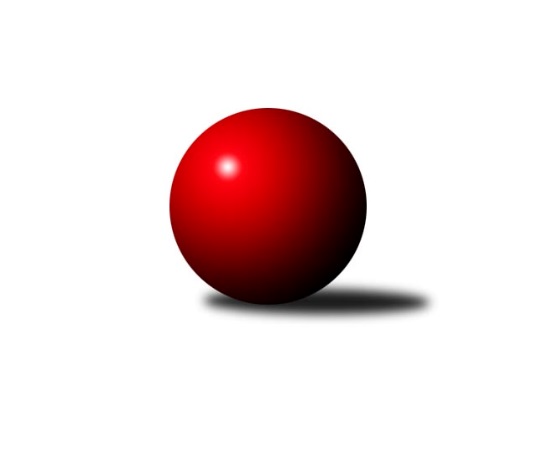 Č.18Ročník 2018/2019	2.3.2019Nejlepšího výkonu v tomto kole: 3458 dosáhlo družstvo: TJ Slovan Kamenice nad Lipou2. KLM B 2018/2019  V tomto kole se témě všechna družstva velmi dobře vypořádala se zadáváním výsledků přímo do systému. Bohužel už nějakou dobu se o tohle nezajímají ve Vracově, i když jim to celou dobu šlo velmi dobře. Doufám jenom, že to byl krátký výpadek u jejich strany  a že v dalších kolech jim to půjde už opět všechno ke spokojenosti všech ostatních.Výsledky 18. kolaSouhrnný přehled výsledků:SKK Dubňany	- TJ Sokol Husovice B	6:2	3390:3242	(14.5:9.5)	2.3.TJ Sokol Vracov	- KK Blansko 	2:6	3405:3432	(11.0:13.0)	2.3.HKK Olomouc	- TJ Spartak Přerov	5:3	3380:3335	(11.0:13.0)	2.3.KK Vyškov 	- TJ Zbrojovka Vsetín 	6:2	3318:3261	(14.0:10.0)	2.3.TJ Slovan Kamenice nad Lipou	- TJ Sokol Chvalíkovice  	6:2	3458:3310	(14.5:9.5)	2.3.TJ Unie Hlubina 	- KK Mor.Slávia Brno	3:5	3148:3164	(13.0:11.0)	2.3.Tabulka družstev:	1.	KK Blansko	18	12	1	5	90.5 : 53.5 	223.5 : 208.5 	 3290	25	2.	KK Vyškov	18	11	3	4	90.0 : 54.0 	248.0 : 184.0 	 3399	25	3.	TJ Spartak Přerov	18	11	0	7	87.0 : 57.0 	239.5 : 192.5 	 3367	22	4.	TJ Zbrojovka Vsetín	18	10	0	8	74.0 : 70.0 	214.0 : 218.0 	 3272	20	5.	TJ Sokol Husovice B	18	8	2	8	71.0 : 73.0 	205.5 : 226.5 	 3274	18	6.	HKK Olomouc	18	9	0	9	69.5 : 74.5 	213.0 : 219.0 	 3315	18	7.	SKK Dubňany	18	9	0	9	69.0 : 75.0 	216.5 : 215.5 	 3300	18	8.	TJ Sokol Vracov	18	7	3	8	69.5 : 74.5 	213.0 : 219.0 	 3261	17	9.	KK Mor.Slávia Brno	18	7	3	8	64.5 : 79.5 	207.0 : 225.0 	 3249	17	10.	TJ Slovan Kamenice nad Lipou	18	6	1	11	67.5 : 76.5 	216.5 : 215.5 	 3272	13	11.	TJ Sokol Chvalíkovice 	18	6	0	12	57.5 : 86.5 	202.5 : 229.5 	 3264	12	12.	TJ Unie Hlubina	18	5	1	12	54.0 : 90.0 	193.0 : 239.0 	 3251	11Podrobné výsledky kola:	 SKK Dubňany	3390	6:2	3242	TJ Sokol Husovice B	Ondřej Ševela	164 	 136 	 154 	161	615 	 4:0 	 505 	 132	119 	 141	113	Jakub Hnát	Roman Janás	155 	 142 	 135 	151	583 	 2.5:1.5 	 550 	 132	150 	 135	133	Tomáš Žižlavský	Václav Kratochvíla	125 	 148 	 133 	134	540 	 1:3 	 587 	 143	136 	 161	147	Pavel Košťál	Michal Zelený	149 	 144 	 135 	132	560 	 2:2 	 537 	 126	119 	 152	140	Jan Machálek	Michal Kratochvíla	125 	 133 	 134 	124	516 	 1:3 	 558 	 136	125 	 150	147	David Plšek	Tomáš Šerák	163 	 149 	 133 	131	576 	 4:0 	 505 	 121	136 	 123	125	Jiří Radilrozhodčí: Huťa OtoNejlepší výkon utkání: 615 - Ondřej Ševela	 TJ Sokol Vracov	3405	2:6	3432	KK Blansko 	Tomáš Kordula	141 	 148 	 133 	153	575 	 2:2 	 580 	 129	149 	 153	149	Jakub Flek	Pavel Polanský	158 	 144 	 158 	130	590 	 2:2 	 586 	 146	156 	 134	150	Roman Flek	Petr Polanský	139 	 144 	 144 	150	577 	 3:1 	 544 	 157	130 	 137	120	Petr Sehnal	František Svoboda	137 	 121 	 163 	133	554 	 1:3 	 571 	 153	143 	 141	134	Jan Ševela	Tomáš Sasín	110 	 139 	 128 	146	523 	 1:3 	 559 	 132	128 	 152	147	Martin Honc	Filip Kordula	137 	 146 	 163 	140	586 	 2:2 	 592 	 147	141 	 146	158	Martin Procházkarozhodčí: Polanský Pavel,Daněček JiříNejlepší výkon utkání: 592 - Martin Procházka	 HKK Olomouc	3380	5:3	3335	TJ Spartak Přerov	Břetislav Sobota	141 	 130 	 149 	135	555 	 2:2 	 541 	 149	135 	 141	116	Zdeněk Macháček	Michal Albrecht	159 	 145 	 149 	174	627 	 3:1 	 558 	 143	148 	 135	132	Milan Kanda	Jaromír Hendrych *1	131 	 128 	 123 	142	524 	 1:3 	 521 	 114	138 	 124	145	Jiří Divila	Kamil Bartoš	124 	 154 	 129 	143	550 	 2:2 	 564 	 140	141 	 146	137	Petr Pavelka	Jiří Němec	127 	 147 	 146 	148	568 	 1:3 	 601 	 161	148 	 152	140	Michal Pytlík	Milan Sekanina *2	138 	 149 	 134 	135	556 	 2:2 	 550 	 142	132 	 157	119	Jakub Plebanrozhodčí: Fajdeková Bohuslava
střídání: *1 od 91. hodu Marian Hošek, *2 od 76. hodu Jiří BaslarNejlepší výkon utkání: 627 - Michal Albrecht	 KK Vyškov 	3318	6:2	3261	TJ Zbrojovka Vsetín 	Josef Touš	165 	 147 	 118 	161	591 	 3:1 	 586 	 151	142 	 165	128	Zoltán Bagári	Jiří Trávníček	132 	 143 	 139 	132	546 	 1:3 	 552 	 139	116 	 151	146	Martin Dolák	Eduard Varga	128 	 134 	 146 	132	540 	 3:1 	 514 	 123	132 	 126	133	Tomáš Hambálek	Radim Čuřík *1 *2	134 	 124 	 94 	156	508 	 1:3 	 549 	 152	126 	 125	146	Vlastimil Bělíček	Luděk Rychlovský	158 	 135 	 125 	154	572 	 3:1 	 535 	 130	129 	 142	134	Libor Vančura	Tomáš Procházka	139 	 143 	 121 	158	561 	 3:1 	 525 	 130	128 	 149	118	Milan Bělíčekrozhodčí: Trávníček Bohumír
střídání: *1 od 61. hodu Břetislav Láník, *2 od 91. hodu Petr PevnýNejlepší výkon utkání: 591 - Josef Touš	 TJ Slovan Kamenice nad Lipou	3458	6:2	3310	TJ Sokol Chvalíkovice  	Jakub Ouhel	153 	 135 	 143 	122	553 	 3:1 	 494 	 128	108 	 116	142	Otto Mückstein *1	David Dúška	136 	 135 	 153 	159	583 	 1:3 	 586 	 141	159 	 155	131	Jiří Staněk	Pavel Ježek	168 	 139 	 130 	163	600 	 4:0 	 537 	 123	134 	 128	152	Radek Hendrych	Jiří Šindelář	131 	 143 	 149 	130	553 	 2.5:1.5 	 501 	 131	115 	 122	133	Vladimír Valenta *2	Karel Dúška	159 	 174 	 126 	135	594 	 3:1 	 575 	 131	157 	 155	132	David Hendrych	Petr Šindelář	140 	 138 	 141 	156	575 	 1:3 	 617 	 144	147 	 171	155	Aleš Staněkrozhodčí: Šindelář Pavel
střídání: *1 od 58. hodu Vladimír Kostka, *2 od 57. hodu Jonas MücksteinNejlepší výkon utkání: 617 - Aleš Staněk	 TJ Unie Hlubina 	3148	3:5	3164	KK Mor.Slávia Brno	Martin Marek	129 	 115 	 154 	109	507 	 3:1 	 490 	 120	133 	 129	108	Miroslav Milan	Pavel Marek	150 	 149 	 137 	140	576 	 4:0 	 504 	 125	125 	 131	123	Stanislav Novák	Josef Linhart *1	123 	 109 	 138 	134	504 	 1:3 	 559 	 135	140 	 137	147	Pavel Antoš	Michal Zatyko	120 	 128 	 136 	141	525 	 2:2 	 498 	 139	131 	 107	121	Jaroslav Sedlář	Přemysl Žáček	125 	 145 	 130 	147	547 	 2:2 	 578 	 152	137 	 144	145	Milan Klika	Jan Žídek *2	121 	 119 	 119 	130	489 	 1:3 	 535 	 135	140 	 115	145	Ivo Hostinskýrozhodčí: Malovaný Vladimír
střídání: *1 od 61. hodu Petr Brablec, *2 od 61. hodu Petr BastaNejlepší výkon utkání: 578 - Milan KlikaPořadí jednotlivců:	jméno hráče	družstvo	celkem	plné	dorážka	chyby	poměr kuž.	Maximum	1.	Michal Pytlík	TJ Spartak Přerov	600.75	388.8	212.0	1.0	9/10	(653)	2.	Ondřej Ševela	SKK Dubňany	593.06	385.9	207.2	1.1	8/10	(662)	3.	Vlastimil Bělíček	TJ Zbrojovka Vsetín 	587.51	380.5	207.0	1.8	10/10	(647)	4.	Petr Pevný	KK Vyškov 	585.54	380.8	204.7	1.3	10/10	(629)	5.	Michal Albrecht	HKK Olomouc	578.90	376.8	202.1	2.6	9/9	(627)	6.	Radim Čuřík	KK Vyškov 	570.78	380.8	190.0	2.7	7/10	(597)	7.	Jiří Trávníček	KK Vyškov 	570.69	376.1	194.6	4.6	8/10	(614)	8.	Jakub Pleban	TJ Spartak Přerov	570.30	373.9	196.4	2.7	9/10	(603)	9.	Jiří Staněk	TJ Sokol Chvalíkovice  	570.00	375.7	194.3	2.2	10/10	(617)	10.	Josef Touš	KK Vyškov 	568.30	376.2	192.1	3.2	9/10	(616)	11.	Luděk Rychlovský	KK Vyškov 	567.35	371.7	195.6	1.8	7/10	(610)	12.	Zdeněk Macháček	TJ Spartak Přerov	566.83	368.4	198.5	4.3	7/10	(613)	13.	Tomáš Procházka	KK Vyškov 	565.63	371.7	194.0	2.7	7/10	(607)	14.	Jakub Flek	KK Blansko 	565.08	372.1	192.9	4.2	10/10	(616)	15.	Miroslav Milan	KK Mor.Slávia Brno	565.06	374.1	191.0	2.8	10/10	(616)	16.	Kamil Bartoš	HKK Olomouc	564.83	374.6	190.2	3.4	9/9	(604)	17.	Petr Sehnal	KK Blansko 	563.47	378.0	185.5	3.0	10/10	(616)	18.	Josef Linhart	TJ Unie Hlubina 	561.94	369.4	192.6	3.7	9/10	(598)	19.	Pavel Polanský	TJ Sokol Vracov	559.40	380.2	179.2	4.3	8/10	(599)	20.	Aleš Staněk	TJ Sokol Chvalíkovice  	559.11	371.7	187.4	3.5	8/10	(617)	21.	Tomáš Žižlavský	TJ Sokol Husovice B	558.54	371.0	187.5	3.7	7/9	(660)	22.	Vladimír Valenta	TJ Sokol Chvalíkovice  	558.46	379.1	179.4	5.5	9/10	(609)	23.	Jakub Ouhel	TJ Slovan Kamenice nad Lipou	557.64	364.8	192.8	5.3	11/12	(606)	24.	Karel Dúška	TJ Slovan Kamenice nad Lipou	557.54	369.3	188.2	2.1	12/12	(609)	25.	Michal Zelený	SKK Dubňany	556.21	369.4	186.8	3.3	8/10	(592)	26.	David Plšek	TJ Sokol Husovice B	555.06	370.6	184.4	4.4	7/9	(593)	27.	Milan Klika	KK Mor.Slávia Brno	553.90	368.0	185.9	2.9	9/10	(610)	28.	Michal Kratochvíla	SKK Dubňany	553.84	370.8	183.1	4.5	8/10	(595)	29.	Pavel Košťál	TJ Sokol Husovice B	553.43	370.7	182.8	2.7	8/9	(592)	30.	David Dúška	TJ Slovan Kamenice nad Lipou	553.04	368.6	184.5	4.9	12/12	(591)	31.	Petr Pavelka	TJ Spartak Přerov	551.81	370.1	181.7	5.0	9/10	(604)	32.	Tomáš Šerák	SKK Dubňany	551.66	368.6	183.1	3.8	7/10	(577)	33.	Petr Polanský	TJ Sokol Vracov	551.30	365.4	185.9	4.3	9/10	(602)	34.	Tomáš Kordula	TJ Sokol Vracov	551.17	369.8	181.4	4.5	7/10	(589)	35.	Jiří Divila	TJ Spartak Přerov	550.90	372.5	178.4	3.1	9/10	(608)	36.	František Svoboda	TJ Sokol Vracov	550.10	368.7	181.4	4.3	7/10	(577)	37.	Ivo Hostinský	KK Mor.Slávia Brno	549.74	371.9	177.9	4.8	10/10	(581)	38.	Radek Hendrych	TJ Sokol Chvalíkovice  	547.97	362.7	185.3	5.2	9/10	(613)	39.	David Hendrych	TJ Sokol Chvalíkovice  	547.00	368.4	178.6	3.1	8/10	(603)	40.	Pavel Antoš	KK Mor.Slávia Brno	546.23	360.0	186.2	3.8	10/10	(601)	41.	Milan Kanda	TJ Spartak Přerov	546.21	369.5	176.7	5.7	9/10	(605)	42.	Jiří Radil	TJ Sokol Husovice B	545.32	364.0	181.3	4.7	9/9	(593)	43.	Přemysl Žáček	TJ Unie Hlubina 	545.14	363.0	182.2	4.8	9/10	(586)	44.	Tomáš Sasín	TJ Sokol Vracov	545.00	371.3	173.7	7.0	8/10	(612)	45.	Martin Dolák	TJ Zbrojovka Vsetín 	544.04	369.5	174.6	4.6	8/10	(576)	46.	Petr Šindelář	TJ Slovan Kamenice nad Lipou	543.19	368.5	174.7	7.1	9/12	(587)	47.	Milan Sekanina	HKK Olomouc	542.85	370.2	172.6	6.5	8/9	(578)	48.	Antonín Kratochvíla	SKK Dubňany	542.70	370.9	171.8	5.8	8/10	(571)	49.	Roman Flek	KK Blansko 	542.63	362.0	180.6	5.2	9/10	(586)	50.	Lukáš Dúška	TJ Slovan Kamenice nad Lipou	542.05	365.9	176.2	4.5	11/12	(588)	51.	Břetislav Sobota	HKK Olomouc	541.41	370.9	170.5	4.5	8/9	(592)	52.	Pavel Ježek	TJ Slovan Kamenice nad Lipou	540.05	364.4	175.6	6.3	11/12	(600)	53.	Jiří Baslar	HKK Olomouc	537.00	359.3	177.7	5.5	7/9	(571)	54.	Jan Žídek	TJ Unie Hlubina 	536.82	361.7	175.1	4.5	7/10	(605)	55.	Daniel Bělíček	TJ Zbrojovka Vsetín 	536.10	365.7	170.4	7.9	7/10	(598)	56.	Tomáš Hambálek	TJ Zbrojovka Vsetín 	536.04	356.9	179.1	5.1	8/10	(591)	57.	Petr Brablec	TJ Unie Hlubina 	535.17	362.5	172.7	4.7	7/10	(558)	58.	Jaromír Hendrych	HKK Olomouc	535.14	365.1	170.0	4.5	6/9	(567)	59.	Milan Bělíček	TJ Zbrojovka Vsetín 	533.20	355.1	178.1	5.1	10/10	(563)	60.	Jan Tužil	TJ Sokol Vracov	532.29	353.6	178.7	3.9	7/10	(594)	61.	Petr Basta	TJ Unie Hlubina 	529.44	359.4	170.0	5.8	9/10	(555)	62.	Jakub Hnát	TJ Sokol Husovice B	528.96	363.4	165.6	6.0	8/9	(627)	63.	Petr Havíř	KK Blansko 	528.43	358.8	169.6	5.8	9/10	(606)	64.	Stanislav Novák	KK Mor.Slávia Brno	515.00	354.7	160.3	7.3	7/10	(550)		Martin Procházka	KK Blansko 	592.00	388.0	204.0	2.0	1/10	(592)		David Pospíšil	KK Mor.Slávia Brno	579.00	381.0	198.0	4.0	1/10	(579)		Jiří Němec	HKK Olomouc	578.17	375.2	203.0	2.6	2/9	(623)		Tomáš Gaspar	TJ Sokol Vracov	576.00	390.0	186.0	3.0	1/10	(576)		Pavel Vymazal	KK Vyškov 	575.80	376.0	199.8	2.3	5/10	(599)		Josef Kotlán	KK Blansko 	574.67	373.3	201.3	3.3	1/10	(585)		Adam Rychtařík	TJ Slovan Kamenice nad Lipou	571.00	384.0	187.0	5.3	1/12	(608)		Miroslav Vejtasa	TJ Sokol Husovice B	569.43	379.8	189.6	2.4	5/9	(616)		Igor Sedlák	TJ Sokol Husovice B	562.00	379.0	183.0	6.0	1/9	(562)		Marek Hynar	TJ Sokol Chvalíkovice  	559.00	382.0	177.0	8.0	1/10	(559)		Miroslav Flek	KK Blansko 	558.00	376.5	181.5	4.0	4/10	(579)		Martin Bílek	TJ Sokol Vracov	557.00	365.0	192.0	2.0	1/10	(557)		Jan Ševela	KK Blansko 	556.67	367.3	189.3	2.1	5/10	(592)		Matouš Krajzinger	HKK Olomouc	554.60	377.4	177.2	5.7	4/9	(608)		Zoltán Bagári	TJ Zbrojovka Vsetín 	554.25	365.8	188.5	4.7	6/10	(586)		Michal Zatyko	TJ Unie Hlubina 	553.20	364.3	188.9	3.5	5/10	(596)		Michal Hejtmánek	TJ Unie Hlubina 	552.67	366.7	186.0	5.0	3/10	(564)		Martin Honc	KK Blansko 	552.50	370.4	182.1	6.1	4/10	(560)		Petr Vácha	TJ Spartak Přerov	552.14	366.9	185.2	6.5	5/10	(585)		Jan Machálek ml.	TJ Sokol Husovice B	552.00	371.0	181.0	8.0	1/9	(552)		Tomáš Válka	TJ Sokol Husovice B	550.50	348.0	202.5	3.0	2/9	(572)		Roman Janás	SKK Dubňany	548.00	366.2	181.8	3.0	3/10	(583)		Václav Kratochvíla	SKK Dubňany	546.04	372.0	174.0	5.0	6/10	(584)		Zdeněk Kratochvíla	SKK Dubňany	546.00	362.5	183.5	7.0	2/10	(588)		Karel Gabrhel	TJ Sokol Husovice B	544.00	356.0	188.0	5.0	1/9	(544)		Marian Hošek	HKK Olomouc	541.50	356.3	185.3	3.4	4/9	(557)		Boštjan Pen	KK Mor.Slávia Brno	538.76	368.4	170.4	4.3	5/10	(555)		Martin Marek	TJ Unie Hlubina 	538.50	359.0	179.5	3.7	3/10	(560)		Martin Bartoš	TJ Spartak Přerov	538.00	376.5	161.5	6.3	2/10	(585)		Libor Vančura	TJ Zbrojovka Vsetín 	537.29	361.1	176.2	4.6	5/10	(563)		Filip Kordula	TJ Sokol Vracov	536.71	365.9	170.8	6.1	6/10	(593)		František Kellner	KK Mor.Slávia Brno	536.50	353.0	183.5	2.5	2/10	(548)		Marek Dostal	SKK Dubňany	536.22	358.9	177.4	5.9	6/10	(574)		Eduard Varga	KK Vyškov 	536.20	361.8	174.4	5.8	3/10	(567)		Radim Herůfek	KK Mor.Slávia Brno	536.08	365.5	170.6	8.3	3/10	(562)		Jaroslav Sedlář	KK Mor.Slávia Brno	534.50	349.5	185.0	3.0	2/10	(536)		Martin Sedlák	TJ Sokol Husovice B	534.00	371.0	163.0	9.0	1/9	(534)		Tomáš Novosad	TJ Zbrojovka Vsetín 	531.25	368.3	163.0	5.9	4/10	(580)		Ladislav Musil	KK Blansko 	528.80	350.0	178.8	8.3	2/10	(581)		Karel Kolařík	KK Blansko 	528.28	365.3	163.0	6.2	6/10	(544)		Václav Rábl	TJ Unie Hlubina 	528.00	347.5	180.5	6.0	2/10	(537)		Zdeněk Macháček	TJ Spartak Přerov	528.00	359.0	169.0	6.5	2/10	(542)		Otakar Lukáč	KK Blansko 	527.33	368.0	159.3	3.7	3/10	(542)		Pavel Polanský	TJ Sokol Vracov	527.00	353.0	174.0	6.0	1/10	(527)		František Oliva	TJ Unie Hlubina 	525.67	345.7	180.0	2.3	3/10	(557)		Tomáš Rechtoris	TJ Unie Hlubina 	525.50	362.5	163.0	7.0	2/10	(536)		Jiří Šindelář	TJ Slovan Kamenice nad Lipou	524.11	352.6	171.6	3.9	3/12	(583)		Martin Gabrhel	TJ Sokol Husovice B	523.50	355.0	168.5	9.0	2/9	(529)		Jan Machálek	TJ Sokol Husovice B	517.50	361.2	156.4	8.1	4/9	(583)		Pavel Marek	TJ Unie Hlubina 	517.00	359.5	157.5	8.0	2/10	(576)		Robert Pacal	TJ Sokol Husovice B	517.00	360.0	157.0	11.0	1/9	(517)		Petr Chodura	TJ Unie Hlubina 	511.00	351.0	160.0	4.0	1/10	(511)		Filip Kratochvíla	SKK Dubňany	506.50	347.5	159.0	8.5	2/10	(524)		Jakub Hendrych	TJ Sokol Chvalíkovice  	506.50	353.5	153.0	11.0	2/10	(524)		János Víz	TJ Zbrojovka Vsetín 	506.00	352.0	154.0	11.0	1/10	(506)		Vladimír Kostka	TJ Sokol Chvalíkovice  	504.56	340.3	164.2	9.1	3/10	(516)		Milan Podhradský	TJ Slovan Kamenice nad Lipou	499.00	341.5	157.5	5.5	2/12	(501)		Otto Mückstein	TJ Sokol Chvalíkovice  	498.63	344.9	153.7	7.9	6/10	(527)		Jaroslav Sedlář	KK Mor.Slávia Brno	498.00	351.0	147.0	7.0	1/10	(498)		Miroslav Oujezdský	KK Mor.Slávia Brno	484.00	343.5	140.5	11.0	2/10	(527)Sportovně technické informace:Starty náhradníků:registrační číslo	jméno a příjmení 	datum startu 	družstvo	číslo startu21106	Břetislav Láník	02.03.2019	KK Vyškov 	2x8872	Martin Honc	02.03.2019	KK Blansko 	1x20289	Jiří Šindelář	02.03.2019	TJ Slovan Kamenice nad Lipou	3x22935	Jonas Mückstein	02.03.2019	TJ Sokol Chvalíkovice  	1x15617	Martin Marek	02.03.2019	TJ Unie Hlubina 	2x16593	Martin Procházka	02.03.2019	KK Blansko 	1x6779	Pavel Marek	02.03.2019	TJ Unie Hlubina 	3x6567	Jan Machálek	02.03.2019	TJ Sokol Husovice B	2x7015	Jiří Němec	02.03.2019	HKK Olomouc	3x8053	Roman Janás	02.03.2019	SKK Dubňany	4x
Hráči dopsaní na soupisku:registrační číslo	jméno a příjmení 	datum startu 	družstvo	Program dalšího kola:19. kolo09.03.19	so	09:00	TJ Spartak Přerov - TJ Sokol Vracov                              Goldemund,Vidlička09.03.19	so	11:45	KK Blansko - TJ Sokol Husovice B                                  Klimešová,Lukáč09.03.19	so	13:30	TJ Zbrojovka Vsetín - HKK Olomouc	Holubová09.03.19	so	14:00	KK Moravská Slávia Brno - TJ Sokol Chvalíkovice 	Bernatík09.03.19	so	14:30	TJ Slovan Kamenice nad Lipou - KK Vyškov	Šindelář09.03.19	so	15:30	TJ Unie Hlubina - SK Kuželky Dubňany	Malovaný	Ivan Říha, Ptenský Dvorek 90, Ptení 798 43, mob.722061442,email: ivan.riha@kuzelky.cz, riha.ivan@seznam.cz, riha.ivan@centrum.czNejlepší šestka kola – absolutněNejlepší šestka kola – absolutněNejlepší šestka kola – absolutněNejlepší šestka kola – absolutněNejlepší šestka kola - dle průměru kuželenNejlepší šestka kola - dle průměru kuželenNejlepší šestka kola - dle průměru kuželenNejlepší šestka kola - dle průměru kuželenNejlepší šestka kola - dle průměru kuželenPočetJménoNázev týmuVýkonPočetJménoNázev týmuPrůměr (%)Výkon3xMichal AlbrechtHKK Olomouc6273xMichal AlbrechtHKK Olomouc113.656271xAleš StaněkChvalíkovice6174xMilan KlikaMS Brno112.255789xOndřej ŠevelaDubňany6152xPavel MarekHlubina111.865769xMichal PytlíkPřerov60111xOndřej ŠevelaDubňany111.326151xPavel JežekKamenice6001xAleš StaněkChvalíkovice110.476172xKarel DúškaKamenice5949xMichal PytlíkPřerov108.93601